АДМИНИСТРАЦИЯЖЕМЧУЖИНСКОГО СЕЛЬСКОГО ПОСЕЛЕНИЯНИЖНЕГОРСКОГО РАЙОНА РЕСПУБЛИКИ КРЫМРАСПОРЯЖЕНИЕ № 20-Р28 марта 2022 года									с.ЖемчужинаО внесении изменений в кассовый план доходов и расходов по администрации Жемчужинского сельского поселения Нижнегорского района Республики КрымВ соответствии с пунктом 3 статьи 217, статьи 217.1 Бюджетного кодекса Российской Федерации, Федеральным Законом от 6 октября 2003 года № 131-ФЗ «Об общих принципах организации местного самоуправления в Российской Федерации», Уставом муниципального образования Жемчужинское сельское поселение Нижнегорского района Республики Крым, руководствуясь Положением о бюджетном процессе в муниципальном образовании Жемчужинское сельское поселение Нижнегорского района Республики Крым:1. Внести помесячно изменения в кассовый план в части доходов по администрации Жемчужинского сельского поселения Нижнегорского района Республики Крым согласно приложению 1.2. Внести помесячно изменения в кассовый план в части расходов по администрации Жемчужинского сельского поселения Нижнегорского района Республики Крым согласно приложению 2.4. Контроль за исполнением настоящего распоряжения возложить на заместителя главы администрации Пшеничникову Н.А..5. Настоящее распоряжение вступает в силу с момента подписания.Председатель Жемчужинскогосельского совета - глава администрации Жемчужинского сельского поселения					С.И.ЧупиковПриложение 1к распоряжению администрации Жемчужинского сельского поселения Нижнегорского района Республики Крымот 28 марта 2022 года № 20-РУВЕДОМЛЕНИЕ о кассовом плане (об изменении кассового плана) № 8 от 28 марта 2022 годаНаименование финансового органа: АДМИНИСТРАЦИЯ ЖЕМЧУЖИНСКОГО СЕЛЬСКОГО ПОСЕЛЕНИЯ НИЖНЕГОРСКОГО РАЙОНА РЕСПУБЛИКИ КРЫМНаименование бюджета: Бюджет Жемчужинского сельского поселения Нижнегорского района	Республики Крым Единица измерения: руб.Основание: Распоряжение администрации Жемчужинского сельского поселения Нижнегорского района Республики Крым от 28 марта 2022 года № 20-Р «О внесении изменений в кассовый план доходов и расходов по администрации Жемчужинского сельского поселения Нижнегорского района Республики Крым» Приложение 2к распоряжению администрации Жемчужинского сельского поселения Нижнегорского района Республики Крымот 28 марта 2022 года № 20-РУВЕДОМЛЕНИЕ о кассовом плане (об изменении кассового плана) № 9 от 28 марта 2022 годаНаименование финансового органа: АДМИНИСТРАЦИЯ ЖЕМЧУЖИНСКОГО СЕЛЬСКОГО ПОСЕЛЕНИЯ НИЖНЕГОРСКОГО РАЙОНА РЕСПУБЛИКИ КРЫМНаименование бюджета: Бюджет Жемчужинского сельского поселения Нижнегорского района	Республики Крым Единица измерения: руб.Основание: Распоряжение администрации Жемчужинского сельского поселения Нижнегорского района Республики Крым от 28 марта 2022 года № 20-Р «О внесении изменений в кассовый план доходов и расходов по администрации Жемчужинского сельского поселения Нижнегорского района Республики Крым» Бюджетная классификацияТип средствВ том числе текущие измененияВ том числе текущие измененияВ том числе текущие измененияВ том числе текущие измененияВ том числе текущие измененияВ том числе текущие измененияВ том числе текущие измененияВ том числе текущие измененияВ том числе текущие измененияВ том числе текущие измененияВ том числе текущие измененияВ том числе текущие измененияВ том числе текущие измененияБюджетная классификацияТип средствянварьфевральмартапрельмайиюньиюльавгустсентябрьоктябрьноябрьдекабрьСумма за год903 2 02 15001 10 0000 150010100-71370,00- 71370,0071370,0071370,000,00ИТОГОИТОГО-71370,00- 71370,0071370,0071370,000,00РазделподразделКЦСРКВРКОСГУКод целиТип средствТекущий годВ том числеВ том числеВ том числеВ том числеВ том числеРазделподразделКЦСРКВРКОСГУКод целиТип средствТекущий годфевральмартапрельиюньдекабрь010401000001901212110101000,00-3100,00+3100,00010401000001902442260101000,00+2500,00-2500,000203751005118012121122-51180-00000-000000102000,00-4000,00+4000,00041291700005902442260101000,00050302000025902442260101000,00-218703,00+218703,00050302000025902472230101000,00-5300,00+2000,00+3300,00ИТОГОИТОГОИТОГОИТОГОИТОГОИТОГО0,00-3100,00-225503,00-500,00+225103,00+4000,00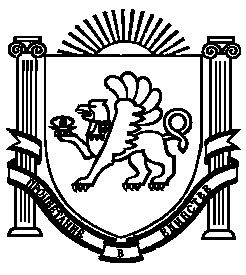 